Supplementary figure 1: HLA class II alleles showing significant difference in binding affinity between autoimmune candidate peptides and random peptide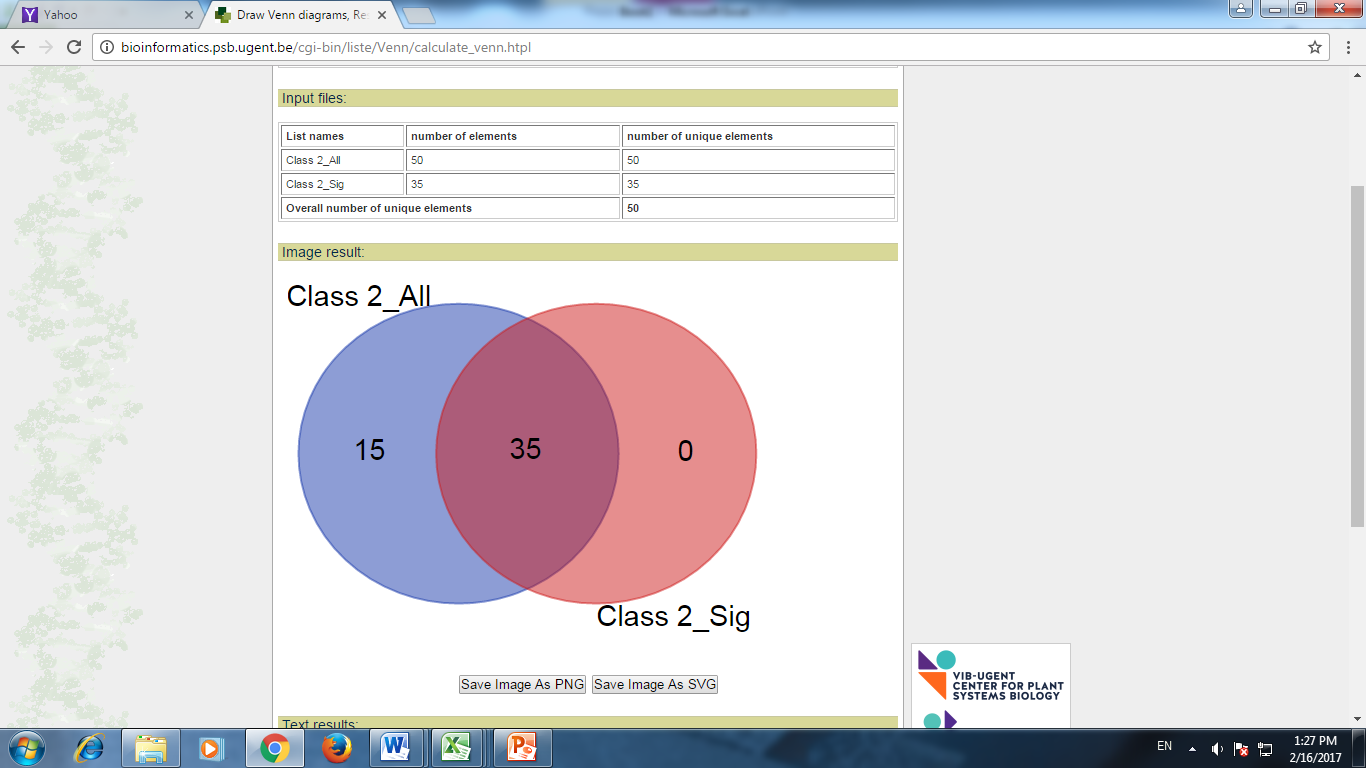 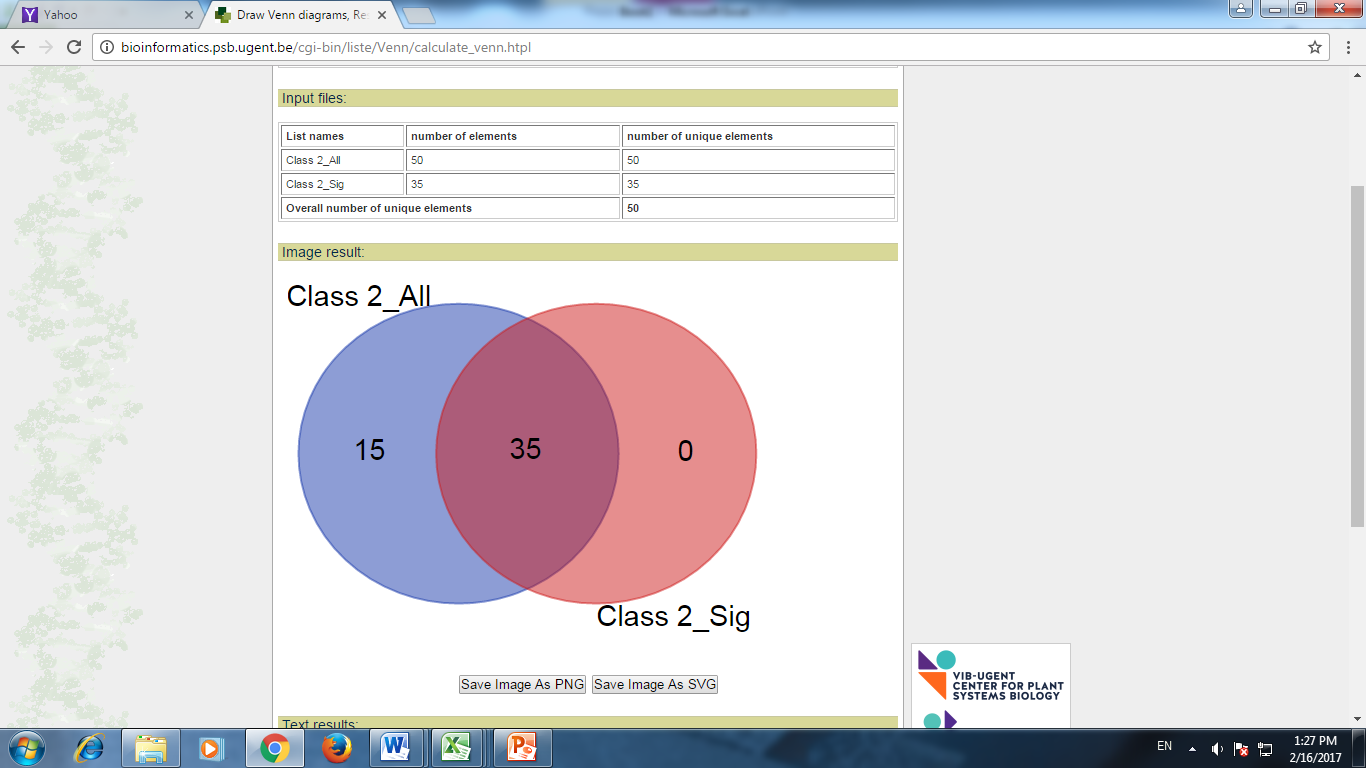 